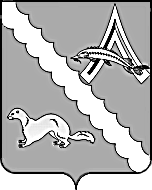 АДМИНИСТРАЦИЯ АЛЕКСАНДРОВСКОГО РАЙОНАТОМСКОЙ ОБЛАСТИПОСТАНОВЛЕНИЕВ соответствии с пунктом 2) части 4 статьи 19 Федерального закона от 05.04.2013 № 44-ФЗ «О контрактной системе в сфере закупок товаров, работ, услуг для обеспечения государственных и муниципальных нужд», постановлением Администрации Александровского района Томской области от 17.05.2016 № 526 «Об утверждении требований к порядку разработки и принятия правовых актов о нормировании в сфере закупок для обеспечения муниципальных нужд, содержанию указанных актов и обеспечению их исполнения», ПОСТАНОВЛЯЮ:1.Утвердить Правила определения требований к отдельным видам товаров, работ, услуг (в том числе предельные цены товаров, работ, услуг), закупаемым Администрацией Александровского района Томской области и ее органами, имеющими статус юридического лица, и подведомственными им казенными и бюджетными учреждениями, согласно приложению к настоящему постановлению.2.Считать утратившим силу постановление Администрации Александровского района Томской области от 30.09.2016 № 1012 «Об утверждении Правил определения требований к отдельным видам товаров, работ, услуг (в том числе предельные цены товаров, работ, услуг), закупаемым Администрацией Александровского района и ее органами, имеющими статус юридического лица, и подведомственными им казенными и бюджетными учреждениями».3.Настоящее постановление подлежит размещению на официальном сайте Александровского района.4.Настоящее постановление вступает в силу со дня его официального опубликования (обнародования).5.Контроль за исполнением настоящего постановления возложить на первого заместителя Главы района Панова С.Ф.Глава Александровского района                                                                         В.П. МумберКовалева О.Г.25398Рассылка:Главы поселенийОтдел экономики;Финансовый отдел;РОООтдел культуры, спорта и молодежной политикиПриложение к постановлению Администрации Александровского районаот 08.12.2020   №1180 Правила определения требований к отдельным видам товаров, работ, услуг (в том числе предельные цены товаров, работ, услуг), закупаемым Администрацией Александровского района Томской области и ее органами, имеющими статус юридического лица, и подведомственными им казенными и бюджетными учреждениями1. Настоящие Правила устанавливают порядок определения требований к закупаемым Администрацией Александровского района Томской области и ее органами, имеющими статус юридического лица, а также подведомственными им казенными и бюджетными учреждениями отдельным видам товаров, работ, услуг (в том числе предельных цен товаров, работ, услуг) (далее - Правила).2. Администрация Александровского района Томской области и ее органы, имеющие статус юридического лица (далее - муниципальные органы), утверждают определенные в соответствии с настоящими Правилами требования к закупаемым ими и подведомственными им казенными и бюджетными учреждениями отдельным видам товаров, работ, услуг, включающие перечень отдельных видов товаров, работ, услуг, их потребительские свойства (в том числе качество) и иные характеристики (в том числе предельные цены товаров, работ, услуг) (далее - ведомственный перечень).Ведомственный перечень составляется по форме согласно приложению 1 к настоящим Правилам на основании обязательного перечняотдельных видов товаров, работ, услуг, в отношении которых определяются требования к их потребительским свойствам (в том числе качеству) и иным характеристикам (в том числе предельные цены товаров, работ, услуг), предусмотренного приложением 2 (далее - обязательный перечень) к настоящим Правилам.В отношении отдельных видов товаров, работ, услуг, включенных в обязательный перечень, в ведомственном перечне определяются их потребительские свойства (в том числе качество) и дополнительные характеристики (в том числе предельные цены указанных товаров, работ, услуг), если указанные свойства и характеристики не определены в обязательном перечне.Потребительские свойства (в том числе качество) и дополнительные характеристики (в том числе предельные цены указанных товаров, работ, услуг) не должны противоречить потребительским свойствам и характеристикам (в том числе предельным ценам указанных товаров, работ, услуг), определенным в обязательном перечне.Администрация Александровского района Томской области и муниципальные органы в ведомственном перечне определяют значения характеристик (свойств) отдельных видов товаров, работ, услуг (в том числе предельные цены товаров, работ, услуг), включенных в обязательный перечень, в случае, если в обязательном перечне не определены значения таких характеристик (свойств) (в том числе предельные цены товаров, работ, услуг).3. Отдельные виды товаров, работ, услуг, не включенные в обязательный перечень, подлежат включению в ведомственный перечень в обязательном порядке при условии, если средняя арифметическая сумма значений следующих критериев превышает 20 процентов:а) доля расходов Администрации Александровского района Томской области и муниципальных органов, а также подведомственных им казенных и бюджетных учреждений на приобретение отдельного вида товаров, работ, услуг для обеспечения муниципальных нужд за отчетный финансовый год в общем объеме расходов этого муниципального органа и подведомственных ему казенных и бюджетных учреждений на приобретение товаров, работ, услуг за отчетный финансовый год;б) доля контрактов Администрации Александровского района Томской области и муниципальных органов, а также подведомственных им казенных и бюджетных учреждений на приобретение отдельного вида товаров, работ, услуг для обеспечения муниципальных нужд, заключенных в отчетном финансовом году, в общем количестве контрактов этого муниципального органа и подведомственных ему казенных и бюджетных учреждений на приобретение товаров, работ, услуг, заключенных в отчетном финансовом году.4. Администрация Александровского района Томской области и муниципальные органы при включении в ведомственный перечень отдельных видов товаров, работ, услуг, не указанных в обязательном перечне, применяют установленные пунктом 3 настоящих Правил критерии, исходя из определения их значений в процентном отношении к объему, осуществляемых Администрацией Александровского района Томской области и муниципальными органами, а также подведомственными им казенными и бюджетными учреждениями, закупок.5. В целях формирования ведомственного перечня Администрация Александровского района Томской области и муниципальные органы вправе определять дополнительные критерии отбора отдельных видов товаров, работ, услуг и порядок их применения, не приводящие к сокращению значения критериев, установленных пунктом 3 настоящих Правил.6. Администрация Александровского района Томской области и муниципальные органы при формировании ведомственного перечня вправе включить в него дополнительно:а) отдельные виды товаров, работ, услуг, не указанные в обязательном перечне и не соответствующие критериям, указанным в пункте 3 настоящих Правил;б) характеристики (свойства) товаров, работ, услуг, не включенные в обязательный перечень и не приводящие к необоснованным ограничениям количества участников закупки;в) значения количественных и (или) качественных показателей характеристик (свойств) товаров, работ, услуг, которые отличаются от значений, предусмотренных обязательным перечнем, и обоснование которых содержится в соответствующей графе приложения № 1 к настоящим Правилам, в том числе с учетом функционального назначения товара, под которым для целей настоящих Правил понимается цель и условия использования (применения) товара, позволяющие товару выполнять свое основное назначение, вспомогательные функции или определяющие универсальность применения товара (выполнение соответствующих функций, работ, оказание соответствующих услуг, территориальные, климатические факторы и другое).7. Значения потребительских свойств и иных характеристик (в том числе предельные цены) отдельных видов товаров, работ, услуг, включенных в ведомственный перечень, устанавливаются:а) с учетом категорий и (или) групп должностей работников Администрации Александровского района Томской области и муниципальных органов, а также подведомственных им казенных и бюджетных учреждений, если затраты на их приобретение в соответствии с требованиями к определению нормативных затрат на обеспечение функций Администрации Александровского района Томской области и муниципальных органов, в том числе подведомственных им казенных учреждений, определяются с учетом категорий и (или) групп должностей работников;б) с учетом категорий и (или) групп должностей работников, если затраты на их приобретение в соответствии с требованиями к определению нормативных затрат не определяются с учетом категорий и (или) групп должностей работников, - в случае принятия соответствующего решения Администрацией Александровского района Томской области и муниципальными органами.8. Дополнительно включаемые в ведомственный перечень отдельные виды товаров, работ, услуг должны отличаться от указанных в обязательном перечне отдельных видов товаров, работ, услуг кодом товара, работы, услуги в соответствии с Общероссийским классификатором продукции по видам экономической деятельности.9. Предельные цены товаров, работ, услуг устанавливаются Администрацией Александровского района Томской области и муниципальными органами в случае, если требованиями к определению нормативных затрат установлены нормативы цены на соответствующие товары, работы, услуги.Приложение № 1к Правиламопределения требований к закупаемым АдминистрациейАлександровского района Томской области и ее органами, имеющими статус юридического лица, а также подведомственными им казенными и бюджетными учреждениями отдельным видам товаров, работ, услуг (в том числе предельных цен товаров, работ, услуг) (форма)Переченьотдельных видов товаров, работ, услуг, их потребительские свойства (в том числе качество) и иные характеристики(в том числе предельные цены товаров, работ, услуг) к ним--------------------------------<*> Указывается в случае установления характеристик, отличающихся от значений, содержащихся в обязательном перечне отдельных видов товаров, работ, услуг, в отношении которых определяются требования к их потребительским свойствам (в том числе качеству) и иным характеристикам (в том числе предельные цены товаров, работ, услуг).Приложение N 2к Правиламопределения требований к закупаемым АдминистрациейАлександровского района Томской области и ее органами, имеющими статус юридического лица, а также подведомственными им казенными и бюджетными учреждениями отдельным видам товаров, работ, услуг (в том числе предельных цен товаров, работ, услуг)Обязательный переченьотдельных видов товаров, работ, услуг, в отношении которых определяются требования к потребительским свойствам (в том числе качеству) и иным характеристикам (в том числе предельные цены товаров, работ, услуг)Uptolike4TalkВКонтактеFacebookОдноклассникиTwitterMail.ruPinterestEvernoteВ кругу ДрузейTumblrLiveJournalPinmePocketБобрДобрBloggerDiggDeliciousInstapaperLiveInternetLinkedInMySpaceReadabilitySurfingbirdStumbleUponПо почте– кнопки "Поделиться" предоставлены сервисом улучшения соц. активности Uptolike.– сервис для привлечения клиентов из интернета без комиссий и переплат.Привлечение клиентов из интернета
Без посредников и переплат08.12.2020№1180 №1180 с. Александровскоес. Александровскоес. АлександровскоеОб утверждении Правил определения требований к отдельным видам товаров, работ, услуг (в том числе предельные цены товаров, работ, услуг), закупаемым Администрацией Александровского района Томской области и ее органами, имеющими статус юридического лица, и подведомственными им казенными и бюджетными учреждениями (в ред. пост. от 02.02.2021 № 87)Об утверждении Правил определения требований к отдельным видам товаров, работ, услуг (в том числе предельные цены товаров, работ, услуг), закупаемым Администрацией Александровского района Томской области и ее органами, имеющими статус юридического лица, и подведомственными им казенными и бюджетными учреждениями (в ред. пост. от 02.02.2021 № 87)NппКод по ОКПДНаименование отдельного вида товаров, работ, услугЕдиница измеренияЕдиница измеренияТребования к потребительским свойствам (в том числе качеству) и иным характеристикам, утвержденные Администрацией Александровского района Томской областиТребования к потребительским свойствам (в том числе качеству) и иным характеристикам, утвержденные Администрацией Александровского района Томской областиТребования к потребительским свойствам (в том числе качеству) и иным характеристикам, утвержденные муниципальным органомТребования к потребительским свойствам (в том числе качеству) и иным характеристикам, утвержденные муниципальным органомТребования к потребительским свойствам (в том числе качеству) и иным характеристикам, утвержденные муниципальным органомТребования к потребительским свойствам (в том числе качеству) и иным характеристикам, утвержденные муниципальным органомТребования к потребительским свойствам (в том числе качеству) и иным характеристикам, утвержденные муниципальным органомNппКод по ОКПДНаименование отдельного вида товаров, работ, услугкод по ОКЕИнаименованиехарактеристиказначение характеристикихарактеристиказначение характеристикиобоснование отклонения значения характеристики от утвержденной Администрацией Александровского района Томской областиобоснование отклонения значения характеристики от утвержденной Администрацией Александровского района Томской областифункциональное назначение <*>Отдельные виды товаров, работ, услуг, включенные в перечень отдельных видов товаров, работ, услуг, предусмотренный приложением № 2 к Правилам определения требований к закупаемым Администрацией Александровского района Томской области и ее органами, имеющими статус юридического лица, а также подведомственными им казенными и бюджетными учреждениями отдельным видам товаров, работ, услуг (в том числе предельных цен товаров, работ, услуг), утвержденным настоящим постановлениемОтдельные виды товаров, работ, услуг, включенные в перечень отдельных видов товаров, работ, услуг, предусмотренный приложением № 2 к Правилам определения требований к закупаемым Администрацией Александровского района Томской области и ее органами, имеющими статус юридического лица, а также подведомственными им казенными и бюджетными учреждениями отдельным видам товаров, работ, услуг (в том числе предельных цен товаров, работ, услуг), утвержденным настоящим постановлениемОтдельные виды товаров, работ, услуг, включенные в перечень отдельных видов товаров, работ, услуг, предусмотренный приложением № 2 к Правилам определения требований к закупаемым Администрацией Александровского района Томской области и ее органами, имеющими статус юридического лица, а также подведомственными им казенными и бюджетными учреждениями отдельным видам товаров, работ, услуг (в том числе предельных цен товаров, работ, услуг), утвержденным настоящим постановлениемОтдельные виды товаров, работ, услуг, включенные в перечень отдельных видов товаров, работ, услуг, предусмотренный приложением № 2 к Правилам определения требований к закупаемым Администрацией Александровского района Томской области и ее органами, имеющими статус юридического лица, а также подведомственными им казенными и бюджетными учреждениями отдельным видам товаров, работ, услуг (в том числе предельных цен товаров, работ, услуг), утвержденным настоящим постановлениемОтдельные виды товаров, работ, услуг, включенные в перечень отдельных видов товаров, работ, услуг, предусмотренный приложением № 2 к Правилам определения требований к закупаемым Администрацией Александровского района Томской области и ее органами, имеющими статус юридического лица, а также подведомственными им казенными и бюджетными учреждениями отдельным видам товаров, работ, услуг (в том числе предельных цен товаров, работ, услуг), утвержденным настоящим постановлениемОтдельные виды товаров, работ, услуг, включенные в перечень отдельных видов товаров, работ, услуг, предусмотренный приложением № 2 к Правилам определения требований к закупаемым Администрацией Александровского района Томской области и ее органами, имеющими статус юридического лица, а также подведомственными им казенными и бюджетными учреждениями отдельным видам товаров, работ, услуг (в том числе предельных цен товаров, работ, услуг), утвержденным настоящим постановлениемОтдельные виды товаров, работ, услуг, включенные в перечень отдельных видов товаров, работ, услуг, предусмотренный приложением № 2 к Правилам определения требований к закупаемым Администрацией Александровского района Томской области и ее органами, имеющими статус юридического лица, а также подведомственными им казенными и бюджетными учреждениями отдельным видам товаров, работ, услуг (в том числе предельных цен товаров, работ, услуг), утвержденным настоящим постановлениемОтдельные виды товаров, работ, услуг, включенные в перечень отдельных видов товаров, работ, услуг, предусмотренный приложением № 2 к Правилам определения требований к закупаемым Администрацией Александровского района Томской области и ее органами, имеющими статус юридического лица, а также подведомственными им казенными и бюджетными учреждениями отдельным видам товаров, работ, услуг (в том числе предельных цен товаров, работ, услуг), утвержденным настоящим постановлениемОтдельные виды товаров, работ, услуг, включенные в перечень отдельных видов товаров, работ, услуг, предусмотренный приложением № 2 к Правилам определения требований к закупаемым Администрацией Александровского района Томской области и ее органами, имеющими статус юридического лица, а также подведомственными им казенными и бюджетными учреждениями отдельным видам товаров, работ, услуг (в том числе предельных цен товаров, работ, услуг), утвержденным настоящим постановлениемОтдельные виды товаров, работ, услуг, включенные в перечень отдельных видов товаров, работ, услуг, предусмотренный приложением № 2 к Правилам определения требований к закупаемым Администрацией Александровского района Томской области и ее органами, имеющими статус юридического лица, а также подведомственными им казенными и бюджетными учреждениями отдельным видам товаров, работ, услуг (в том числе предельных цен товаров, работ, услуг), утвержденным настоящим постановлениемОтдельные виды товаров, работ, услуг, включенные в перечень отдельных видов товаров, работ, услуг, предусмотренный приложением № 2 к Правилам определения требований к закупаемым Администрацией Александровского района Томской области и ее органами, имеющими статус юридического лица, а также подведомственными им казенными и бюджетными учреждениями отдельным видам товаров, работ, услуг (в том числе предельных цен товаров, работ, услуг), утвержденным настоящим постановлениемОтдельные виды товаров, работ, услуг, включенные в перечень отдельных видов товаров, работ, услуг, предусмотренный приложением № 2 к Правилам определения требований к закупаемым Администрацией Александровского района Томской области и ее органами, имеющими статус юридического лица, а также подведомственными им казенными и бюджетными учреждениями отдельным видам товаров, работ, услуг (в том числе предельных цен товаров, работ, услуг), утвержденным настоящим постановлением1Дополнительный перечень отдельных видов товаров, работ, услуг, определенный Администрацией Александровского района Томской области и муниципальными органамиДополнительный перечень отдельных видов товаров, работ, услуг, определенный Администрацией Александровского района Томской области и муниципальными органамиДополнительный перечень отдельных видов товаров, работ, услуг, определенный Администрацией Александровского района Томской области и муниципальными органамиДополнительный перечень отдельных видов товаров, работ, услуг, определенный Администрацией Александровского района Томской области и муниципальными органамиДополнительный перечень отдельных видов товаров, работ, услуг, определенный Администрацией Александровского района Томской области и муниципальными органамиДополнительный перечень отдельных видов товаров, работ, услуг, определенный Администрацией Александровского района Томской области и муниципальными органамиДополнительный перечень отдельных видов товаров, работ, услуг, определенный Администрацией Александровского района Томской области и муниципальными органамиДополнительный перечень отдельных видов товаров, работ, услуг, определенный Администрацией Александровского района Томской области и муниципальными органамиДополнительный перечень отдельных видов товаров, работ, услуг, определенный Администрацией Александровского района Томской области и муниципальными органамиДополнительный перечень отдельных видов товаров, работ, услуг, определенный Администрацией Александровского района Томской области и муниципальными органамиДополнительный перечень отдельных видов товаров, работ, услуг, определенный Администрацией Александровского района Томской области и муниципальными органамиДополнительный перечень отдельных видов товаров, работ, услуг, определенный Администрацией Александровского района Томской области и муниципальными органами1xxxxxxxxxxxxxxx№ п/пКод по ОКПДНаименование отдельного вида товаров, работ, услугТребования к потребительским свойствам (в том числе качеству) и иным характеристикам (в том числе предельные цены) отдельных видов товаров, работ, услугТребования к потребительским свойствам (в том числе качеству) и иным характеристикам (в том числе предельные цены) отдельных видов товаров, работ, услугТребования к потребительским свойствам (в том числе качеству) и иным характеристикам (в том числе предельные цены) отдельных видов товаров, работ, услугТребования к потребительским свойствам (в том числе качеству) и иным характеристикам (в том числе предельные цены) отдельных видов товаров, работ, услугТребования к потребительским свойствам (в том числе качеству) и иным характеристикам (в том числе предельные цены) отдельных видов товаров, работ, услуг№ п/пКод по ОКПДНаименование отдельного вида товаров, работ, услугХарактеристикаЕдиница измеренияЕдиница измеренияЗначение характеристикиЗначение характеристики№ п/пКод по ОКПДНаименование отдельного вида товаров, работ, услугХарактеристикаКод по ОКЕИНаименованиеДолжности категории «руководители»Иные должности работников и (или) группы должностей работников№ п/пКод по ОКПДНаименование отдельного вида товаров, работ, услугХарактеристикаКод по ОКЕИНаименованиеГлава муниципального образования «Александровский район», председатель Думы Александровского района, заместители Главы муниципального образования «Александровский район», Контрольно-ревизионная комиссияИные должности работников и (или) группы должностей работников1.26.20.11Компьютеры портативные массой не более 10 кг такие, как ноутбуки, планшетные компьютеры, карманные компьютеры, в том числе совмещающие функции мобильного телефонного аппарата, электронные записные книжки и аналогичная компьютерная техникаразмер и тип экрана1.26.20.11Компьютеры портативные массой не более 10 кг такие, как ноутбуки, планшетные компьютеры, карманные компьютеры, в том числе совмещающие функции мобильного телефонного аппарата, электронные записные книжки и аналогичная компьютерная техникавес1.26.20.11Компьютеры портативные массой не более 10 кг такие, как ноутбуки, планшетные компьютеры, карманные компьютеры, в том числе совмещающие функции мобильного телефонного аппарата, электронные записные книжки и аналогичная компьютерная техникатип процессора1.26.20.11Компьютеры портативные массой не более 10 кг такие, как ноутбуки, планшетные компьютеры, карманные компьютеры, в том числе совмещающие функции мобильного телефонного аппарата, электронные записные книжки и аналогичная компьютерная техникачастота процессора1.26.20.11Компьютеры портативные массой не более 10 кг такие, как ноутбуки, планшетные компьютеры, карманные компьютеры, в том числе совмещающие функции мобильного телефонного аппарата, электронные записные книжки и аналогичная компьютерная техникаразмер оперативной памяти1.26.20.11Компьютеры портативные массой не более 10 кг такие, как ноутбуки, планшетные компьютеры, карманные компьютеры, в том числе совмещающие функции мобильного телефонного аппарата, электронные записные книжки и аналогичная компьютерная техникаобъем накопителя1.26.20.11Компьютеры портативные массой не более 10 кг такие, как ноутбуки, планшетные компьютеры, карманные компьютеры, в том числе совмещающие функции мобильного телефонного аппарата, электронные записные книжки и аналогичная компьютерная техникатип жесткого диска1.26.20.11Пояснения по требуемой продукции: ноутбуки, планшетные компьютерыоптический привод1.26.20.11Пояснения по требуемой продукции: ноутбуки, планшетные компьютерыналичие модулей Wi-Fi, Bluetooth, поддержки 3G (UMTS)1.26.20.11Пояснения по требуемой продукции: ноутбуки, планшетные компьютерытип видеоадаптера1.26.20.11Пояснения по требуемой продукции: ноутбуки, планшетные компьютерывремя работы1.26.20.11Пояснения по требуемой продукции: ноутбуки, планшетные компьютерыоперационная система1.26.20.11Пояснения по требуемой продукции: ноутбуки, планшетные компьютерыпредустановленное программное обеспечение1.26.20.11Пояснения по требуемой продукции: ноутбуки, планшетные компьютерыпредельная цена на ноутбукне более 100 тыс.1.26.20.11Пояснения по требуемой продукции: ноутбуки, планшетные компьютерыпредельная цена на планшетный компьютерне более 60 тыс.4.26.30.11Аппаратура коммуникационная передающая с приемными устройствами. Пояснения по требуемой продукции: телефоны мобильныетип устройства (телефон/ смартфон)4.26.30.11Аппаратура коммуникационная передающая с приемными устройствами. Пояснения по требуемой продукции: телефоны мобильныеподдерживаемые стандарты4.26.30.11Аппаратура коммуникационная передающая с приемными устройствами. Пояснения по требуемой продукции: телефоны мобильныеоперационная система4.26.30.11Аппаратура коммуникационная передающая с приемными устройствами. Пояснения по требуемой продукции: телефоны мобильныевремя работы4.26.30.11Аппаратура коммуникационная передающая с приемными устройствами. Пояснения по требуемой продукции: телефоны мобильныеметод управления (сенсорный/ кнопочный)4.26.30.11Аппаратура коммуникационная передающая с приемными устройствами. Пояснения по требуемой продукции: телефоны мобильныеколичество SIM-карт4.26.30.11Аппаратура коммуникационная передающая с приемными устройствами. Пояснения по требуемой продукции: телефоны мобильныеналичие модулей и интерфейсов (Wi-Fi, Bluetooth, USB, GPS)4.26.30.11Аппаратура коммуникационная передающая с приемными устройствами. Пояснения по требуемой продукции: телефоны мобильныестоимость годового владения оборудованием (включая договоры технической поддержки, обслуживания, сервисные договоры) из расчета на одного абонента (одну единицу трафика) в течение всего срока службы4.26.30.11Аппаратура коммуникационная передающая с приемными устройствами. Пояснения по требуемой продукции: телефоны мобильныепредельная цена383рубльне более 15 тыс.5.29.10.21Средства транспортные с двигателем с искровым зажиганием, с рабочим объемом цилиндров не более 1500 см 3, новыемощность двигателя251лошадиная силане более 2005.29.10.21Средства транспортные с двигателем с искровым зажиганием, с рабочим объемом цилиндров не более 1500 см 3, новыекомплектация5.29.10.21Средства транспортные с двигателем с искровым зажиганием, с рабочим объемом цилиндров не более 1500 см 3, новыепредельная цена383рубльне более 1,5 млн. 6.29.10.22Средства транспортные с двигателем с искровым зажиганием, с рабочим объемом цилиндров более 1500 см 3, новыемощность двигателя251лошадиная силане более 2006.29.10.22Средства транспортные с двигателем с искровым зажиганием, с рабочим объемом цилиндров более 1500 см 3, новыекомплектация6.29.10.22Средства транспортные с двигателем с искровым зажиганием, с рабочим объемом цилиндров более 1500 см 3, новыепредельная цена383рубльне более 1,5 млн. 7.29.10.23Средства транспортные с поршневым двигателем внутреннего сгорания с воспламенением от сжатия (дизелем или полудизелем), новыемощность двигателя251лошадиная силане более 2007.29.10.23Средства транспортные с поршневым двигателем внутреннего сгорания с воспламенением от сжатия (дизелем или полудизелем), новыекомплектация7.29.10.23Средства транспортные с поршневым двигателем внутреннего сгорания с воспламенением от сжатия (дизелем или полудизелем), новыепредельная цена383рубльне более 1,5 млн. 8.29.10.24Средства автотранспортные для перевозки людей прочиемощность двигателя251лошадиная силане более 2008.29.10.24Средства автотранспортные для перевозки людей прочиекомплектация8.29.10.24Средства автотранспортные для перевозки людей прочиепредельная цена383рубльне более 1,5 млн.14.31.01.11Мебель металлическая для офисов. Пояснения по закупаемой продукции: мебель для сидения, преимущественно с металлическим каркасомматериал (металл)14.31.01.11Мебель металлическая для офисов. Пояснения по закупаемой продукции: мебель для сидения, преимущественно с металлическим каркасомобивочные материалыпредельное значение: кожа натуральная. Возможные значения: искусственная кожа, мебельный (искусственный) мех, искусственная замша (микрофибра), ткань, нетканые материалыпредельное значение: искусственная кожа. Возможные значения: мебельный (искусственный) мех, искусственная замша (микрофибра), ткань, нетканые материалы14.31.01.11Мебель металлическая для офисов. Пояснения по закупаемой продукции: мебель для сидения, преимущественно с металлическим каркасомпредельная цена15.31.01.12Мебель деревянная для офисов. Пояснения по закупаемой продукции: мебель для сидения, преимущественно с деревянным каркасомматериал (вид древесины)предельное значение: массив древесины "ценных" пород (твердолиственных и тропических). Возможные значения: древесина хвойных и мягколиственных пород: береза, лиственница, сосна, ельвозможные значения: древесина хвойных и мягколиственных пород: береза, лиственница, сосна, ель15.31.01.12Мебель деревянная для офисов. Пояснения по закупаемой продукции: мебель для сидения, преимущественно с деревянным каркасомобивочные материалыпредельное значение: кожа натуральная. Возможные значения: искусственная кожа, мебельный (искусственный) мех, искусственная замша (микрофибра), ткань, нетканые материалыпредельное значение: искусственная кожа. Возможные значения: мебельный (искусственный) мех, искусственная замша (микрофибра), ткань, нетканые материалы15.31.01.12Мебель деревянная для офисов. Пояснения по закупаемой продукции: мебель для сидения, преимущественно с деревянным каркасомпредельная цена16.49.32.11Услуги таксимощность двигателя автомобиля251лошадиная силане более 20016.49.32.11Услуги такситип коробки передач автомобиля16.49.32.11Услуги таксикомплектация автомобиля16.49.32.11Услуги таксивремя предоставления автомобиля потребителю16.49.32.11Услуги таксипредельная цена17.49.32.12Услуги по аренде легковых автомобилей с водителеммощность двигателя автомобиля251лошадиная силане более 20017.49.32.12Услуги по аренде легковых автомобилей с водителемтип коробки передач17.49.32.12Услуги по аренде легковых автомобилей с водителемкомплектация автомобиля17.49.32.12Услуги по аренде легковых автомобилей с водителемвремя предоставления автомобиля потребителю17.49.32.12Услуги по аренде легковых автомобилей с водителемпредельная цена19.61.20.11Услуги подвижной связи общего пользования - обеспечение доступа и поддержка пользователя.Пояснения по требуемым услугам: оказание услуг подвижной радиотелефонной связитарификация услуги голосовой связи, доступа в информационно-телекоммуникационную сеть "Интернет" (лимитная/ безлимитная)объем доступной услуги голосовой связи (минут), доступа в информационно-телекоммуникационную сеть "Интернет" (Гб)доступ услуги голосовой связи (домашний регион, территория Российской Федерации, за пределами Российской Федерации - роуминг), доступ в информационно-телекоммуникационную сеть "Интернет" (Гб) (да/нет)предельная ценане более 4 тыс.20.61.20.30Услуги по передаче данных по беспроводным телекоммуникационным сетям.Пояснения по требуемой услуге:услуга связи для ноутбуковпредельная ценане более 4 тыс.услуга связи для планшетных компьютеровпредельная ценане более 4 тыс.21.61.20.42Услуги по широкополосному доступу к информационно-коммуникационной сети "Интернет" по беспроводным сетям.Пояснения по требуемой услуге:услуга связи для ноутбуковпредельная ценане более 4 тыс.услуга связи для планшетных компьютеровпредельная ценане более 4 тыс.22.77.11.10Услуги по аренде и лизингу легковых автомобилей и легких (не более 3,5 т) автотранспортных средств без водителя. Пояснения по требуемой услуге: услуга по аренде и лизингу легковых автомобилей без водителя;мощность двигателя автомобиля251лошадиная силане более 20022.77.11.10Услуги по аренде и лизингу легковых автомобилей и легких (не более 3,5 т) автотранспортных средств без водителя. Пояснения по требуемой услуге: услуга по аренде и лизингу легковых автомобилей без водителя;тип коробки передач автомобиля22.77.11.10Услуги по аренде и лизингу легковых автомобилей и легких (не более 3,5 т) автотранспортных средств без водителя. Пояснения по требуемой услуге: услуга по аренде и лизингу легковых автомобилей без водителя;комплектация автомобиля22.77.11.10услуга по аренде и лизингу легких (до 3,5 т) автотранспортных средств без водителямощность двигателя22.77.11.10услуга по аренде и лизингу легких (до 3,5 т) автотранспортных средств без водителятип коробки передач22.77.11.10услуга по аренде и лизингу легких (до 3,5 т) автотранспортных средств без водителякомплектация22.77.11.10услуга по аренде и лизингу легких (до 3,5 т) автотранспортных средств без водителяпредельная цена